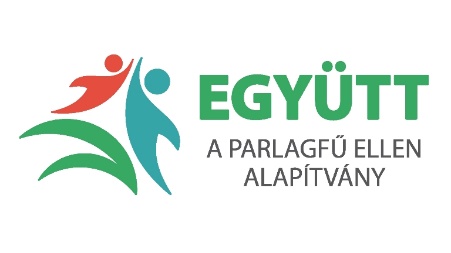 Jelentkezési lap 2021/2022.  „Akarat” gyermekúszás oktatásraKezdő vagy haladó csoport: ………………………………………………………………..Gyermek neve:………………………………………………………………………………Születési hely, idő:………………………………………………..........................................Lakcíme:…………………………………………………………………………………….Szülő neve: …………………………………………………………………………………Szülő telefonszáma:…………………………………………………………………………e-mail cím:…………………………………………………………………………………..
Paks, 2021.…………………..Adatvédelem:
Aláírásommal hozzájárulok, hogy az „Együtt a parlagfű ellen” Alapítvány az általam megadott adatokat feldolgozza, illetve az oktatáson, rendezvényeken készült fényképek a www.parlagfuellenalapitvany.hu weboldalon, a Parlagfű Ellen Alapítvány facebook és az egyuttaparlagfu instagram oldalain megjelenjenek. Szülő aláírása:……………………………………  